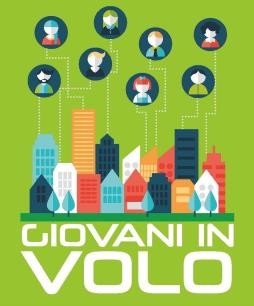 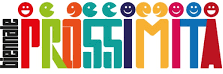 Idee di prossimità, manifesto dei  “Giovani in Volo” per laBiennale della ProssimitàLa XIV edizione del Progetto di orientamento al volontariato Giovani in Volo., promosso dal CSV di Taranto, si è chiusa quest’anno con un ricco confronto sul tema della PROSSIMITA’.A partire quindi dal grande e complesso tema della PROSSIMITÀ,  i giovani studenti delle scuole di Taranto e provincia coinvolti nel progetto, si sono confrontati (come sempre attraverso modalità generative e partecipative proposte dagli animatori-volontari provenienti dalle diverse Odv di Taranto impegnate nel progetto) su alcuni dei temi specifici proposti dalla Biennale stessa: povertà, cibo, salute, carcere, stranieri, violenza di genere, eco-prossimità, legalità. L’idea di prossimità che i più di 300 giovani studenti hanno elaborato durante l’Evento Finale di Giovani in Volo., e che hanno sintetizzato in una serie di parole chiave che hanno poi trascritto su una tela lunga 4 metri, riguarda l’andare verso, non aspettare, attivarsi, incontrare persone, esperienze, culture, luoghi, idee, azioni, problemi, ipotesi.Sostanzialmente le idee di prossimità dei ragazzi hanno riguardato azioni di comunicazione, servizi, formazione, ma in particolare azioni che possono impegnarsi a fare in prima persona (magari collaborando con qualche organizzazione di volontariato e in generale di terzo settore).I giovani “lanciano” dunque alla Biennale della Prossimità e nello specifico alle varie Aree di Scambio dove i partecipanti si confronteranno sui vari temi, i seguenti punti di attenzione: Povertà (educative e non solo)Il GIOCO è un DIRITTO per TUTTI i bambini;In particolare per i bambini che vivono nelle realtà deprivate del mondo (di tutto il mondo, quello vicino e quello lontano), è necessario lavorare con maggiore efficacia per avere infrastrutture adeguate, spazi di educazione formale e non formale, luoghi di accoglienza dove si possa giocare , suonare, imparare, incontrarsi, divertirsi. Favorire con il GIOCO una cultura positiva. Tema fondamentale è il  sostegno alla genitorialità;Sui temi della povertà a 360° è importante la sensibilizzazione delle giovani generazioni sull’uso consapevole delle risorse;COSA POSSO FARE IO: Impegnarmi direttamente in azioni di volontariato oppure anche attraverso azioni di supporto economico come le adozioni a distanza per le situazioni lontane da me, trovare il TEMPO per chi sta peggio di me (il TEMPO è forse la migliore risorsa che posso mettere a disposizione). Collaborare con una associazione del territorio soprattutto perché io vivo in un quartiere difficile e se i bambini (ma non solo) vedono che io, giovane, qualcosa faccio possono rispecchiarsi in me.